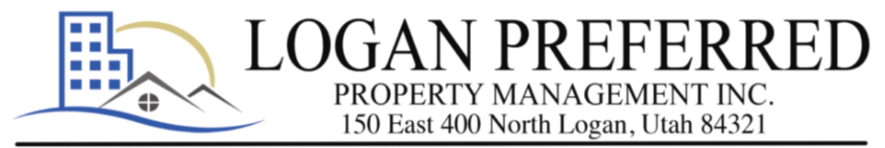 Student Housing Rental ApplicationPersonal InformationName: ___________________________________________________    Date: ______________Phone: ___________________________    Email: ____________________________________________Current Mailing Address: ________________________________________________________________                                               Street                                                                  City                           State               Zip Permanent Mailing Address: _____________________________________________________________                                                         Street                                                                  City                            State              Zip Birth Date (mm/dd/year): ________________________________    Age: ___________    Sex:  M   or   FMake & Model of Automobile: ____________________________    Year: _________   Color: __________License Plate: _________________________________________    State Licensed In: ________________In Case of Emergency Parent or Guardian: _________________________________________   Relationship: ________________Phone: ___________________________   Email: _____________________________________________Address: _____________________________________________________________________________
                Street                                                                                City                                                State                 Zip Do you have any pet allergies?   YES   or    NO      If yes, please describe: ____________________________We are required to allow assistance animals when a reasonable request has been made. Apartment InformationWhich complex are you applying to live at? __________________________________________________Would you like a shared or a private room?         SHARED        PRIVATEWould you like to live here during the summer or the school year?         SUMMER       SCHOOL YEARIF YOU ARE APPLYING FOR A SHARED ROOM, YOU MUST SIGN UP WITH A ROOMMATE. LOGAN PREFERRED PROPERTY MANAGEMENT IS NOT RESPONSIBLE FOR FINDING OR MATCHING YOU WITH A ROOMMATE. Roommate Information DUE TO PRIVACY, LOGAN PREFERRED PROPERTY MANAGEMENT WILL NOT GIVE OUT ROOMMATES CONTACT INFORMATION WITHOUT WRITTEN PERMISSION OF THE INDIVIDUAL.If you would like your future roommates to be able to contact you, please list an email address in the space provided: _____________________________________________________________________________I UNDERSTAND THAT BY PROVIDING THE ABOVE EMAIL ADDRESS, I AM GIVING LPPM PERMISSION TO PROVIDE THE ADDRESS TO MY FUTURE ROOMMATES. Signature: ___________________________________________    Date: ___________________________Deposit InformationUpon signing a contract, a $200.00 deposit is required. If signing up for Summer and School Year, a $250.00 is required. $50.00 of this deposit is non-refundable and $150.00 is potentially refundable. The $150.00 portion of the deposit can be transferred for a second lease, however an additional $50.00 non-refundable portion would be required. If applicant fails to execute the contract and/or fails to satisfy rents, the security deposit is forfeited. Application and Lease Agreement InformationA credit report and a background check will be performed for each applicant. A $20 application fee is required before application will be processed. Upon acceptance of this application and the deposit payment, a contract will be issued and must be executed, and rents satisfied before occupancy is permitted. All applications may be rejected as deemed necessary by the management and applicant herein waves any claim whatsoever by reason of non-acceptance. IF CANCELLATION OF THE CONTRACT OCCURS AFTER THE SIGNING OF THE CONTRACT, APPLICANT IS STILL REPSONSIBLE FOR ALL PAYMENTS UNTIL SELLING THE CONTRACT. All rental payments will be made in four equal payments.Summer Due Dates:  April 15thSchool year Due Dates: July 15, August 15, October 15, December 15OUR OFFICE WILL NOT BILL FOR RENT. IT IS THE RESPONSIBILITY OF THE TENANT TO REMEMBER DUE DATES AND MAKE PAYMENTS ON TIME.NO SMOKING, NO DRINKING, NO PETS ALLOWEDThe use or possession of any type of tobacco, drugs, alcoholic beverages, etc. is not permitted inside the apartments, parking areas, or grounds.Conformance to acceptable standards of language and legal moral conduct is required.No pets allowed. We are required to allow assistance animals when a reasonable request is made. All apartments, parking areas, and grounds are to be maintained in an orderly manner.I UNDERSTAND THAT THE BEGINNING DATE OF THE CONTRACT IS THE FIRST DATE THAT OCCUPATION OF THE PROPERTY MAY BEGIN. INDIVIDUAL CIRCUMSTANCES DO NOT ALLOW FOR ANY EXCEPTIONS. LOGAN PREFERRED PROPERTY MANAGEMENT IS NOT OBLIGATED TO PROVIDE HOUSING BEFORE THE BEGINNING DATE OF THE CONTRACT. Initials: ________IF APPLYING IN BEHALF OF SOMEONE OTHER THAN SELF, APPLICANT IS FULLY RESPONSIBLE FOR THE DEPOSIT AND RENT PAYMENTS UNTIL A CONTRACT IS SIGNED BY THE INTENDED OCCUPANT. I AUTHORIZE LOGAN PREFERRED PROPERTY MANAGEMENT TO USE THE INFORMATION ABOVE TO COMPLETE A BACKGROUND CHECK. I VERIFY THAT THE STATEMENTS IN THIS APPLICATION ARE TRUE AND CORRECT. Name: ________________________________________________    Date: ________________________Signature: _____________________________________________